My English Home Learning Pack 3Reading Challenge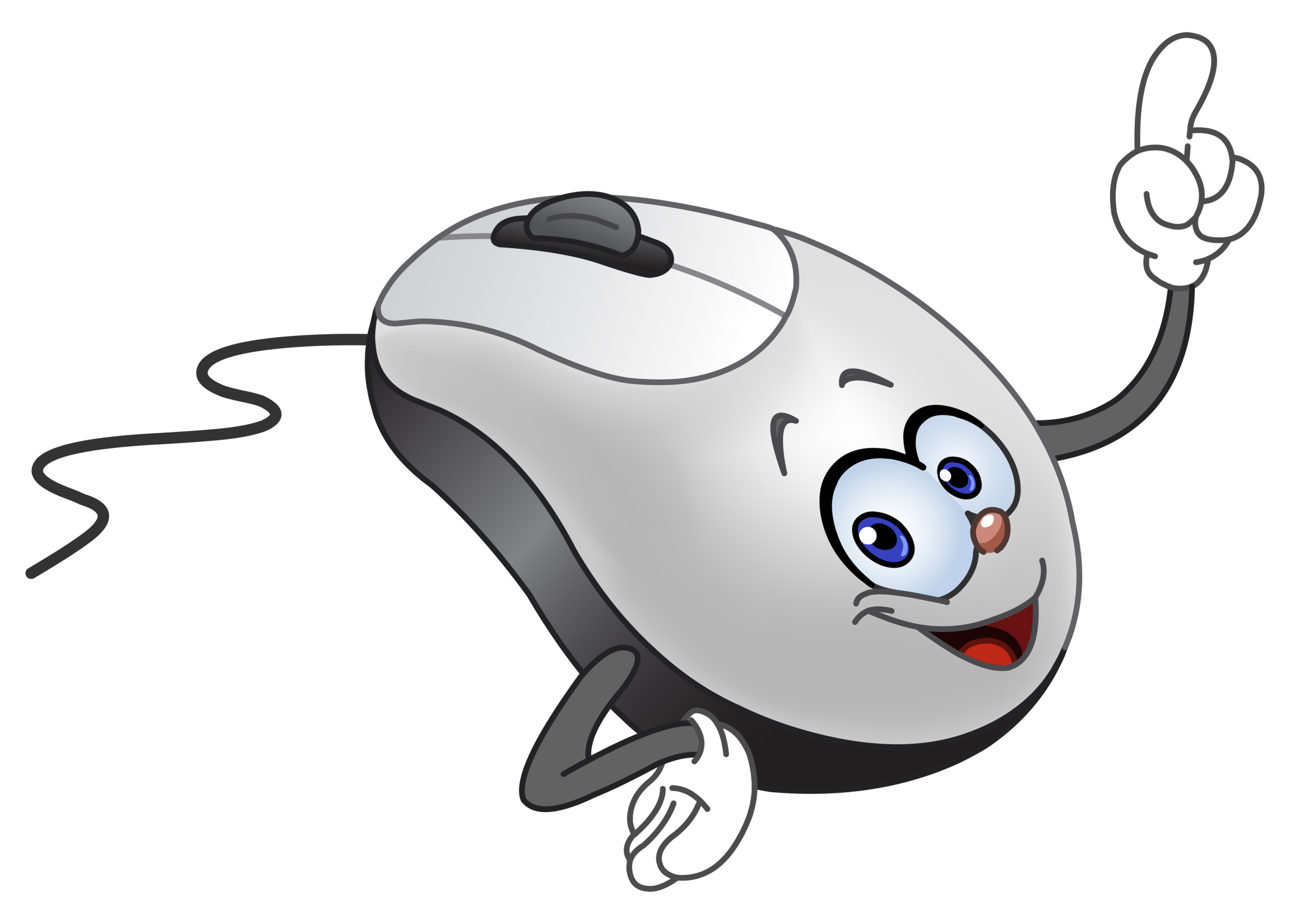 